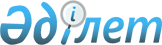 О внесении изменений и дополнения в решение Астраханского районного маслихата от 22 декабря 2010 года № 4С-28-3 "О районном бюджете  на 2011-2013 годы"
					
			Утративший силу
			
			
		
					Решение Астраханского районного маслихата Акмолинской области от 6 сентября 2011 года № 4С-37-1. Зарегистрировано Управлением юстиции Астраханского района Акмолинской области 20 сентября 2011 года № 1-6-157. Утратило силу - решением Астраханского районного маслихата Акмолинской области от 26 марта 2012 года № 5С-17

      Сноска. Утратило силу - решением Астраханского районного маслихата Акмолинской области от 26.03.2012 № 5С-17      В соответствии с подпунктом 4 пункта 2 статьи 106 Бюджетного кодекса Республики Казахстан от 4 декабря 2008 года, подпунктом 1) пункта 1 статьи 6 Закона Республики Казахстан от 23 января 2001 года «О местном государственном управлении и самоуправлении в Республике Казахстан», районный маслихат РЕШИЛ:



      1. Внести в решение Астраханского районного маслихата «О районном бюджете на 2011-2013 годы» от 22 декабря 2010 года № 4С-28-3 (зарегистрированное в Реестре государственной регистрации нормативных правовых актов № 1-6-146, опубликовано 28 января 2011 года в районной газете «Маяк») следующие изменения и дополнение:

      подпункты 1, 2, 4 пункта 1 изложить в новой редакции:

      « 1) доходы - 1748292,1 тысяч тенге в том числе:

      налоговые поступления - 276305 тысяч тенге;

      неналоговые поступления - 11315 тысяч тенге;

      поступления от продажи основного капитала - 2500 тысяч тенге;

      поступления трансфертов – 1458172,1 тысяч тенге;

      2) затраты – 1776910,8 тысяч тенге;

      4) сальдо по операциям с финансовыми активами – 13341 тысяч тенге:

      приобретение финансовых активов – 13341 тысяч тенге;

      поступления от продажи финансовых активов государства – 0 тысяч тенге»;

      дополнить пунктом 4-1 следующего содержания:

      «4-1. Предусмотреть в районном бюджете на 2011 год трансферты в вышестоящий бюджет в сумме 560 тысяч тенге в связи с упразднением ревизионной комиссии районного маслихата.»;

      приложения 1, 5, 6 к указанному решению изложить в новой редакции, согласно приложениям 1, 2, 3 к настоящему решению.



      2. Настоящее решение вступает в силу со дня государственной регистрации в Департаменте юстиции Акмолинской области и вводится в действие с 1 января 2011 года.      Председатель сессии Астраханского

      районного маслихата                        Б. Избасаров      Секретарь Астраханского

      районного маслихата                        В.Собеский      «СОГЛАСОВАНО»      Аким Астраханского района                  Р. Акимов

Приложение 1 к решению

Астраханского районного

маслихата от 22 декабря

2010 года "О районном

бюджете на 2011 -2013 годы"

№ 4С-28-3

Приложение 1 к решению

Астраханского районного

маслихата от 6 сентября

2011 года № 4С-37-1 Районный бюджет на 2011 год

Приложение 5 к решению

Астраханского районного

маслихата от 22 декабря

2010 года "О районном

бюджете на 2011-2013

годы" № 4С-28-3

Приложение 2 к решению

Астраханского районного

маслихата от 6 сентября

2011 года № 4С-37-1 Целевые трансферты из областного бюджета на 2011 год

Приложение 6 к решению

Астраханского районного

маслихата от 22 декабря

2010 года "О районном

бюджете на 2011-

2013 годы" № 4С-28-3

Приложение 3 к решению

Астраханского районного

маслихата от 6 сентября

2011 года № 4С-37-1 Бюджетные программы аульных (сельских) округов на 2011 год
					© 2012. РГП на ПХВ «Институт законодательства и правовой информации Республики Казахстан» Министерства юстиции Республики Казахстан
				категориякатегориякатегориякатегорияСуммаклассклассклассСуммаподклассподклассСуммаНаименованиеСуммаI. ДОХОДЫ1748292,11Налоговые поступления276305,001Подоходный налог11313,02Индивидуальный подоходный налог11313,0Индивидуальный подоходный налог с доходов, не облагаемых у источника выплаты10881,0Индивидуальный подоходный налог с физических  лиц, осуществляющих деятельность по разовым талонам432,003Социальный налог106671,01Социальный налог106671,0Социальный налог106671,0Налоги на собственность147365,01Налоги на имущество111309,0Налог на имущество юридических лиц и индивидуальных предпринимателей110529,0Налог на имущество физических лиц780,03Земельный налог5556,0Земельный налог с физических лиц на земли населенных пунктов1840,0Земельный налог на земли промышленности, транспорта, связи, обороны и иного несельскохозяйственного назначения1030,0Земельный налог с юридических лиц и индивидуальных предпринимателей, частных нотариусов и адвокатов на земли сельскохозяйственного назначения22,0Земельный налог с юридических лиц, индивидуальных предпринимателей, частных нотариусов и адвокатов на земли населенных пунктов2664,04Налог на транспортные средства22300,0Налог на транспортные средства с юридических лиц4300,0Налог на транспортные средства с физических лиц18000,05Единый земельный налог8200,0Единый земельный налог8200,005Внутренние налоги на товары,работы и услуги8317,02Акцизы1615,0Бензин (за исключением авиационного) реализуемый  юридическими и физическими лицами в розницу, а так же используемый на собственные производственные нужды1390,0Дизельное топливо, реализуемое юридическими и физическими лицами в розницу, а так же используемое на собственные производственные нужды225,03Поступления за использование природных и других ресурсов3737,0Плата за пользование земельными участками3737,04Сборы за ведение предпринимательской и профессиональной деятельности2965Сбор за государственную регистрацию индивидуальных предпринимателей228,0Лицензионный сбор за право занятий отдельными видами деятельности469,0Сбор за государственную регистрацию юридических лиц и учетную регистрацию филиалов и представительств, а так же их перерегистрацию81,0Сбор за государственную регистрацию залога движимого имущества и ипотеки судна или строящегося судна139,0Сбор за государственную регистрацию  транспортных средств, а так же их перерегистрацию 225,0Сбор за государственную регистрацию прав на недвижимое имущество и сделок с ним1791,0Плата за размещение наружной (визуальной) рекламы в полосе отвода автомобильных дорог общего пользования местного значения и в населенных пунктах32,008Обязательные платежи, взимаемые за совершение юридически значимых действий и (или) выдачу документов уполномоченными на то государственными органами или должностными лицами2639,01Государственная пошлина2639,0Государственная пошлина, взимаемая с подаваемых в суд исковых заявлений,  заявлений особого искового производства, заявлений (жалоб) по делам особого производства, заявлений о вынесении судебного приказа, заявлений о выдаче дубликата исполнительного листа, заявлений о выдаче исполнительных листов на принудительное исполнение решений третейских (арбитражных) судов и иностранных судов, заявлений о повторной выдаче копий судебных актов, исполнительных листов и иных документов, за исключением государственной пошлины с подаваемых в суд исковых заявлений к государственным учреждениям1494,0Государственная пошлина, взимаемая за регистрацию актов гражданского состояния, а так же за выдачу гражданам справок и повторных свидетельств о регистрации актов гражданского состояния и свидетельств в связи с изменением, дополнением и восстановлением записей актов гражданского состояния775,0Государственная пошлина, взимаемая за оформление документов на право выезда за границу на постоянное место жительства  и приглашение в Республику Казахстан лиц из других государств, а также за внесение изменений в эти документы135,0Государственная пошлина, взимаемая за оформление документов о приобретении гражданства Республики Казахстан, восстановлении  гражданства Республики Казахстан и прекращении гражданства Республики Казахстан0,0Государственная пошлина, взимаемая за регистрацию места жительства187,0Государственная пошлина, взимаемая за выдачу удостоверения охотника и его ежегодную регистрацию48,0Государственная пошлина,взимаемая за регистрацию и перерегистрацию каждой единицы гражданского, служебного оружия физических и юридических лиц (за исключением холодного охотничьего, сигнального, огнестрельного бесствольного, механических распылителей, аэрозольных и других устройств, снаряженных слезоточивыми или раздражающими веществами, пневматического оружия с дульной энергией не более 7,5 Дж и калибра до 4,5 мм включительно)0,02Неналоговые поступления11315,001Доходы от государственной собственности1045,05Доходы от аренды имущества, находящегося в государственной собственности1045Доходы от аренды имущества, находящегося в коммунальной собственности1045,002Поступления от реализации товаров (работ, услуг) государственными учреждениями, финансируемыми из государственного бюджета68,01Поступления от реализации товаров (работ, услуг) государственными учреждениями, финансируемыми из государственного бюджета68,0Поступления от реализации  услуг, предоставляемых государственными учреждениями, финансируемыми из местного бюджета68,003Поступление денег от проведения государственных закупок, организуемых государственными учреждениями, финансируемые из государственного бюджета2,01Поступление денег от проведения государственных закупок, организуемых государственными учреждениями, финансируемые из государственного бюджета2,0Поступление денег от проведения государственных закупок, организуемых государственными учреждениями, финансируемые из местного бюджета2,004Штрафы,пени,санкции,взыскания,налагаемые государственными учреждениями, финансируемыми из государственного бюджета, а также содержащимися и финансируемыми из бюджета (сметы расходов) Национального Банка Республики Казахстан8968,01Штрафы,пени,санкции,взыскания,налагаемые государственными учреждениями, финансируемыми из государственного бюджета, а также содержащимися и финансируемыми из бюджета (сметы расходов) Национального Банка Республики Казахстан,за исключением поступлений от организаций нефтяного сектора8968,0Административные штрафы, пени, санкции, взыскания,налагаемые государственными учреждениямм, финансируемыми из местного бюджета8968,006Прочие неналоговые поступления1232,01Прочие неналоговые поступления1232,0Другие неналоговые поступления в местный бюджет1232,03Поступления от продажи основного капитала250001Продажа государственного имущества, закрепленного за государственными учреждениями01Продажа государственного имущества, закрепленного за государственными учреждениями0Поступления от продажи имущества, закрепленного за государственными учреждениями, финансируемыми из местного бюджета0,003Продажа земли и нематериальных активов25001Продажа земли2500Поступления от продажи земельных участков2500,04Поступления трансфертов1458172,102Трансферты из вышестоящих органов государственного управления1458172,12Трансферты из областного бюджета1458172,1Функциональная группаФункциональная группаФункциональная группаФункциональная группаФункциональная группаСуммаФункциональная подгруппаФункциональная подгруппаФункциональная подгруппаФункциональная подгруппаСуммаАдминистратор бюджетных программАдминистратор бюджетных программАдминистратор бюджетных программСуммаПрограммаПрограммаСуммаНаименованиеII. ЗАТРАТЫ1776910,81Государственные услуги общего характера179123,901Представительные, исполнительные и другие органы, выполняющие общие функции  государственного управления161121,0112Аппарат маслихата района (города областного значения)16355,0001Услуги по обеспечению деятельности маслихата района (города областного значения)13615,0003Капитальные расходы государственных органов2740,0122Аппарат акима района (города областного значения)49483,0001Услуги по обеспечению деятельности акима района (города областного значения)42807,0003Капитальные расходы государственных органов6676,0123Аппарат акима района в городе, города районного значения, поселка, аула (села), аульного (сельского) округа95283,0001Услуги по обеспечению деятельности акима района в городе, города районного значения, поселка, аула (села), аульного (сельского) округа94618,2022Капитальные расходы государственных органов664,802Финансовая деятельность1904,9459Отдел экономики и финансов района (города областного значения)1904,9001Услуги по реализации государственной политики в области исполнения и контроля за исполнением бюджета района и управления коммунальной собственностью района (города областного значения)0,0003Проведение оценки имущества в целях налогообложения308,9004Организация работы по выдаче разовых талонов и обеспечение полноты сбора сумм от реализации разовых талонов596,0010Организация приватизации коммунальной собственности500,0011Учет, хранение, оценка и реализация имущества, поступившего в коммунальную собственность500,009Прочие государственные услуги общего характера16098,0459Отдел экономики и финансов района (города областного значения)16098,0001Услуги по реализации государственной политики в области формирования и развития экономической политики, государственного планирования, исполнения бюджета и управления коммунальной собственностью района (города областного значения)16098,02Оборона1777,001Военные нужды1777,0122Аппарат акима района (города областного значения)1777,0005Мероприятия в рамках исполнения всеобщей воинской обязанности1777,03Общественный порядок, безопасность, правовая, судебная, уголовно-исполнительная деятельность0,001Правоохранительная деятельность0,0458Отдел жилищно-коммунального хозяйства, пассажирского транспорта и автомобильных дорог района (города областного значения)0,0021Обеспечение безопасности дорожного движения в населенных пунктах0,04Образование1186307,901Дошкольное воспитание и обучение59977,0464Отдел образования района (города областного значения)59977,0009Обеспечение деятельности организаций дошкольного воспитания и обучения52914,0021Увеличение размера доплаты за квалификационную категорию учителям школ и воспитателям дошкольных организаций образования7063,0За счет трансфертов из республиканского бюджета7063,002Начальное, основное среднее и общее среднее образование1096907,0123Аппарат акима района в городе, города районного значения, поселка, аула (села), аульного (сельского) округа1000,0005Организация бесплатного подвоза учащихся до школы и обратно в аульной (сельской) местности1000,0464Отдел образования района (города областного значения)1095907,0003Общеобразовательное обучение1080098,0006Дополнительное образование для детей15809,009Прочие услуги в области образования29423,9464Отдел образования района (города областного значения)27923,9001Услуги по реализации государственной политики на местном уровне в области образования10279,0004Информатизация системы образования в государственных учреждениях образования района (города областного значения)0,0005Приобретение и доставка учебников, учебно- методических комплексов для государственных учреждений образования района (города областного значения)4792,9015Ежемесячные выплаты денежных средств опекунам (попечителям) на содержание ребенка сироты (детей-сирот), и ребенка (детей), оставшегося без попечения родителей12852,0За счет трансфертов из республиканского бюджета12852,0467Отдел строительства района (города областного значения)1500,0037Строительство и реконструкция объектов образования1500,0За счет средств местного бюджета1500,06Социальная помощь и социальное обеспечение71357,002Социальная помощь56866,0123Аппарат акима района в городе, города районного значения, поселка, аула (села), аульного (сельского) округа13595,0003Оказание социальной помощи нуждающимся гражданам на дому13595,0За счет средств местного бюджета13595,0451Отдел занятости и социальных программ района (города областного значения)43271,0002Программа занятости20075,0Общественные работы11745,0Профессиональная подготовка и переподготовка безработных2307,0Дополнительные меры по социальной защите граждан в сфере занятости населения4440,0Оказание мер государственной поддержки участникам Программы занятости 20201583,0005Государственная адресная социальная помощь2480,0За счет трансфертов из республиканского бюджета0,0За счет средств местного бюджета2480,0006Жилищная помощь363,8007Социальная помощь отдельным категориям нуждающихся граждан по решениям местных представительных органов3676,2За счет трансфертов из областного бюджета2442,2За счет срдств бюджета района (города областного значения)1234,0010Материальное обеспечение детей-инвалидов, воспитывающихся и обучающихся на дому257,0016Государственные пособия на детей до 18 лет7403,0За счет трансфертов из республиканского бюджета0,0За счет средств местного бюджета7403,0017Обеспечение нуждающихся инвалидов обязательными гигиеническими средствами и предоставление услуг специалистами жестового языка, индивидуальными помощниками в соответствии с индивидуальной программой реабилитации инвалида2580,0023Обеспечение деятельности центров занятости 6436,0За счет трансфертов из республиканского бюджета6436,0За счет средств местного бюджета0,009Прочие услуги в области социальной помощи и социального обеспечения14491,0451Отдел занятости и социальных программ района (города областного значения)14491,0001Услуги по реализации государственной политики на местном уровне в области обеспечения занятости и реализации социальных программ для населения14243,0011Оплата услуг по зачислению, выплате и доставке пособий и других социальных выплат248,0022Материально-техническое оснащение государственных органов0,07Жилищно-коммунальное хозяйство182095,901Жилищное хозяйство710,0458Отдел жилищно-коммунального хозяйства, пассажирского транспорта и автомобильных дорог района (города областного значения)710,0003Организация сохранения  государственного жилищного фонда710,0467Отдел строительства района (города областного значения)0,0003Строительство и (или) приобретение жилья государственного коммунального жилищного фонда0,0За счет средств местного бюджета0,0004Развитие, обустройство и (или) приобретение инженерно-коммуникационной инфраструктуры0,0За счет средств местного бюджета0,002Коммунальное хозяйство142273,9458Отдел жилищно коммунального хозяйства, пассажирского транспорта и автомобильных дорог района (города областного значения)52402,6012Функционирование системы водоснабжения и водоотведения39771,9026Организация эксплуатации тепловых сетей, находящихся в коммунальной собственности районов (городов областного значения)12630,7467Отдел строительства района (города областного значения)89871,3005Развитие коммунального хозяйства49757,3За счет средств местного бюджета49757,3006Развитие системы водоснабжения40114,0За счет трансфертов из республиканского бюджета0,0За счет средств местного бюджета40114,0031Развитие инженерно-коммуникационной инфраструктуры и благоустройство населенных пунктов в рамках реализации стратегии региональной занятости и переподготовки кадров0,0За счет трансфертов из республиканского бюджета0,0За счет трансфертов из областного бюджета0,003Благоустройство населенных пунктов39112,0123Аппарат акима района в городе, города районного значения, поселка, аула (села), аульного (сельского) округа20682,0008Освещение улиц населенных пунктов5597,0009Обеспечение санитарии населенных пунктов1715,0010Содержание мест захоронений и погребение безродных170,0011Благоустройство и озеленение населенных пунктов13200,0458Отдел жилищно-коммунального хозяйства, пассажирского транспорта и автомобильных дорог района (города областного значения) 18430,0018Благоустройство и озеленение населенных пунктов18430,08Культура, спорт, туризм и информационное пространство68123,501Деятельность в области культуры30452,5455Отдел культуры и развития языков района (города областного значения)29461,5003Поддержка культурно-досуговой работы29461,5467Отдел строительства района (города областного значения)991,0011Развитие объектов культуры991,0За счет средств местного бюджета991,002Спорт4170,0465Отдел физической культуры и спорта района (города областного значения)4170,0006Проведение спортивных соревнований на районном (города областного значения) уровне692,0007Подготовка и участие членов сборных команд района (города областного значения) по различным видам спорта на областных спортивных соревнованиях3478,0467Отдел строительства района (города областного значения)0,0008Равзвитие объектов спорта и туризма0,0За счет средств местного бюджета0,003Информационное пространство20718,0455Отдел  культуры и развития языков района (города областного значения)16905,0006Функционирование районных (городских) библиотек16399,0007Развитие государственного языка и других языков народа Казахстана506,0456Отдел внутренней политики района (города областного значения)3813,0002Услуги по проведению государственной информационной политики через газеты и журналы3813,009Прочие услуги по организации культуры, спорта, туризма и информационного пространства12783,0455Отдел культуры и развития языков района (города областного значения)3499,0001Услуги по реализации государственной политики на местном уровне в области развития языков и культуры3499,0011Материально-техническое оснащение государственных органов0,0456Отдел внутренней политики района (города областного значения)5222,0001Услуги по реализации государственной политики на местном уровне в области информации, укрепления государственности и формирования социального оптимизма граждан4522,0003Реализация региональных программ в сфере молодежной политики700,0465Отдел физической культуры и спорта района (города областного значения)4062,0001Услуги по реализации государственной политики на местном уровне в сфере физической культуры и спорта4062,010Сельское, водное, лесное, рыбное хозяйство, особо охраняемые природные территории, охрана окружающей среды и животного мира, земельные отношения42946,801Сельское хозяйство25682,8459Отдел экономики и финансов района (города областного значения)3458,8099Реализация мер социальной поддержки специалистов социальной сферы сельских населенных пунктов 3458,8За счет трансфертов из республиканского бюджета3458,8За счет средств местного бюджета0,0473Отдел ветеринарии района (города областного значения)7957,0001Услуги по реализации государственной политики на местном уровне в сфере ветеринарии5102,0010Проведение мероприятий по идентификации сельскохозяйственных животных2855,0477Отдел сельского хозяйства и земельных отношений района (города областного значения)14267,0001Услуги по реализации государственной политики на местном уровне в сфере сельского хозяйства и земельных отношений (города областного значения)14169,0003Капитальные расходы государственных органов98,002Водное хозяйство3339,0467Отдел строительства района (города областного значения)3339,0012Развитие объектов водного хозяйства3339,0За счет трансфертов из республиканского бюджета3339,009Прочие услуги в области сельского, водного, лесного, рыбного хозяйства, охрана окружающей среды и земельных отношений13925,0473Отдел ветеринарии района (города областного значения)13925,0011Проведение противоэпизоотических мероприятий13925,011Промышленность, архитектурная, градостроительная и строительная деятельность11392,002Архитектурная, градостроительная и строительная деятельность11392,0467Отдел строительства района (города областного значения)6599,0001Услуги по реализации государственной политики на местном уровне в области строительства6599,0018Материально-техническое оснащение государственных органов0,0468Отдел архитектуры и градостроительства района (города областного значения)4793,0001Услуги по реализации государственной политики в области архитектуры и градостроительства на местном уровне4793,0005Материально-техническое оснащение государственных органов0,012Транспорт и коммуникации4948,001Автомобильный транспорт4948,0458Отдел жилищно коммунального хозяйства, пассажирского транспорта и автомобильных дорог района (города областного значения)4948,0023Обеспечение функционирования автомобильных дорог4948,0За счет средств местного бюджета4948,009Прочие услуги в сфере транспорта и коммуникаций0,0458Отдел жилищно коммунального хозяйства, пассажирского транспорта и автомобильных дорог района (города областного значения)0,0008Ремонт и содержание автомобильных дорог районного значения, улиц городов и населенных пунктов в рамках реализации стратегии региональной занятости и переподготовки кадров0,0За счет трансфертов из областного бюджета0,013Прочие17522,603Поддержка предпринимательской деятельности и защита конкуренции5003,0469Отдел предпринимательства района (города областного значения)5003,0001Услуги по реализации государственной политики на местном уровне в области развития предпринимательства и промышленности5003,0005Материально-техническое оснащение государственных органов0,09Прочие12519,6458Отдел жилищно коммунального хозяйства, пассажирского транспорта и автомобильных дорог района (города областного значения)6719,6001Услуги по реализации государственной политики на местном уровне в области жилищно-коммунального хозяйства, пассажирского транспорта и автомобильных дорог6616,0013Капитальные расходы государственных органов103,6459Отдел экономики и финансов района (города областного значения)5800,0012Резерв местного исполнительного органа района (города областного значения)5800,0Чрезвычайный резерв местного исполнительного органа района (города областного значения) для ликвидации чрезвычайных ситуаций природного и техногенного характера на территории района (города областного значения)0,0Резерв местного исполнительного органа района (города областного значения) на неотложные затраты5800,015Трансферты11316,21Трансферты11316,2459Отдел экономики и финансов района (города областного значения)11316,2006Возврат неиспользованных (недоиспользованных) целевых трансфертов10707,2016Возврат использованных не по целевому назначению целевых трансфертов49,024Целевые текущие трансферты в вышестоящие бюджеты в связи с передачей функций государственных органов из нижестоящего уровня государственного управления в вышестоящий560,0III Операционное сальдо-28618,7III.Чистое бюджетное кредитование29200,9Бюджетные кредиты30743,910Сельское, водное, лесное, рыбное хозяйство, особо охраняемые природные территории, охрана окружающей среды и животного мира, земельные отношения30743,901Сельское хозяйство30743,9459Отдел экономики и финансов района (города областного значения)30743,9018Бюджетные кредиты для реализации мер социальной поддержки специалистов социальной сферы сельских населенных пунктов30743,9Погашение бюджетных кредитов1543,05Погашение бюджетных кредитов1543,001Погашение бюджетных кредитов1543,0Погашение бюджетных кредитов, выданных из государственного бюджета1543,0IV. Сальдо по операциям с финансовыми активами13341,0Приобретение финансовых активов13341,013Прочие13341,09Прочие13341,0459Отдел экономики и финансов района (города областного значения)13341,0014Формирование или увеличение уставного капитала юридических лиц13341,0Поступления от продажи финансовых активов государства0,0V. Дефицит (профицит) бюджета-71160,6VI. Финансирование дефицита (использование профицита) бюджета71160,6Поступления займов7Поступления займов16914,00 1Внутренние государственные займы16914,02Договоры займа16914,03Займы, получаемые местным исполнительным органом района (города областного значения)16914,0Погашение займов16Погашение займов1543,00 1Погашение займов1543,0459Отдел экономики и финансов района (города областного значения)1543,0005Погашение долга местного исполнительного органа перед вышестоящим бюджетом1543,08Движение остатков бюджетных средств55789,60 1Остатки бюджетных средств55789,61Свободные остатки бюджетных средств55789,6НаименованиеСуммаВСЕГО220891,1Целевые текущие трансферты140777,1в том числеОтдел занятости и социальных программ района2442,2На оказание социальной помощи участникам и инвалидам Великой отечественной войны на расходы за коммунальные услуги495,2На оплату за учебу в колледжах студентам из малообеспеченных семей Астраханского района и многодетных семей сельской местности Астраханского района1947,0Отдел образования района (города областного значения)99970,0На капитальный ремонт детского сада в селе Первомайка44760,0На укрепление материально-технической базы детского сада в селе Первомайка15240,0На капитальный ремонт Ковыленской основной школы39970,0Отдел жилищно-коммунального хозяйства, пассажирского транспорта и автомобильных дорог района (города областного значения) 38364,9На капитальный ремонт водопроводных сетей в селе Узунколь29390,1На капитальный ремонт водопроводных сетей в селе Астраханка8974,8Целевые трансферты на развитие80114,0в том числеОтдел строительства района (города областного значения)80114На реконструкцию водопроводных сетей в селе Зеленое40114На реконструкцию котельной № 2 ГКП на ПХВ "Комхоз" на четыре котла в селе Астраханка40000На выполнение проектных, сметных, изыскательских работ и надзора за строительством, с целью реализации отраслевого проекта "Водоснабжение и канализация сельских территорий" в рамках соглашения с Азиатским банком развития0№ п/пАБППрограммаНаименованиеСуммаВсего1305601Астраханский сельский округ23854123001Услуги по обеспечению деятельности акима района в городе, города районного значения, поселка, аула (села), аульного (сельского) округа9887,2022Капитальные расходы государственных органов104,8003Оказание социальной помощи нуждающимся гражданам на дому3236013Обеспечение функционирования автомобильных дорог в городах районного значения, поселках, аулах (селах), аульных (сельских) округах0008Освещение улиц населенных пунктов4316009Обеспечение санитарии населенных пунктов1080010Содержание мест захоронений и погребение безродных130011Благоустройство и озеленение населенных пунктов51002Бесбидаикский сельский округ6540123001Услуги по обеспечению деятельности акима района в городе, города районного значения, поселка, аула (села), аульного (сельского) округа6210023Материально-техническое оснащение государственных органов0009Обеспечение санитарии населенных пунктов30011Благоустройство и озеленение населенных пунктов3003Есильский сельский округ7907123001Услуги по обеспечению деятельности акима района в городе, города районного значения, поселка, аула (села), аульного (сельского) округа6193022Капитальные расходы государственных органов140003Оказание социальной помощи нуждающимся гражданам на дому1044009Обеспечение санитарии населенных пунктов30011Благоустройство и озеленение населенных пунктов5004Жалтырский сельский округ18742123001Услуги по обеспечению деятельности акима района в городе, города районного значения, поселка, аула (села), аульного (сельского) округа11552023Материально-техническое оснащение государственных органов0003Оказание социальной помощи нуждающимся гражданам на дому2594008Освещение улиц населенных пунктов1281009Обеспечение санитарии населенных пунктов275010Содержание мест захоронений и погребение безродных40011Благоустройство и озеленение населенных пунктов30005Жарсуатский сельский округ4984123001Услуги по обеспечению деятельности акима района в городе, города районного значения, поселка, аула (села), аульного (сельского) округа4654023Материально-техническое оснащение государственных органов0009Обеспечение санитарии населенных пунктов30011Благоустройство и озеленение населенных пунктов3006Камышенский сельский округ0123001Услуги по обеспечению деятельности акима района в городе, города районного значения, поселка, аула (села), аульного (сельского) округа0023Материально-техническое оснащение государственных органов0003Оказание социальной помощи нуждающимся гражданам на дому0009Обеспечение санитарии населенных пунктов0010Содержание мест захоронений и погребение безродных6Каменский сельский округ6170123001Функционирование аппарата акима района в городе, города районного значения, поселка, аула(села), аульного(сельского) округа5409023Материально-техническое оснащение государственных органов0003Оказание социальной помощи нуждающимся гражданам на дому431009Обеспечение санитарии населенных пунктов30011Благоустройство и озеленение населенных пунктов30012313Кайнарский сельский округ07Кызылжарский сельский округ7693123001Услуги по обеспечению деятельности акима района в городе, города районного значения, поселка, аула (села), аульного (сельского) округа6110022Капитальные расходы государственных органов140003Оказание социальной помощи нуждающимся гражданам на дому913009Обеспечение санитарии населенных пунктов30011Благоустройство и озеленение населенных пунктов5008Колутонский сельский округ7334123001Услуги по обеспечению деятельности акима района в городе, города районного значения, поселка, аула (села), аульного (сельского) округа6149022Капитальные расходы государственных органов140003Оказание социальной помощи нуждающимся гражданам на дому515009Обеспечение санитарии населенных пунктов30011Благоустройство и озеленение населенных пунктов5009Николаевский  сельский округ7175123001Услуги по обеспечению деятельности акима района в городе, города районного значения, поселка, аула (села), аульного (сельского) округа6249023Материально-техническое оснащение государственных органов0003Оказание социальной помощи нуждающимся гражданам на дому396009Обеспечение санитарии населенных пунктов30011Благоустройство и озеленение населенных пунктов50010Новочеркасский сельский округ8099123001Услуги по обеспечению деятельности акима района в городе, города районного значения, поселка, аула (села), аульного (сельского) округа6776023Материально-техническое оснащение государственных органов0003Оказание социальной помощи нуждающимся гражданам на дому793009Обеспечение санитарии населенных пунктов30011Благоустройство и озеленение населенных пунктов50011Острогорский сельский округ7621123001Услуги по обеспечению деятельности акима района в городе, города районного значения, поселка, аула (села), аульного (сельского) округа5635023Материально-техническое оснащение государственных органов0003Оказание социальной помощи нуждающимся гражданам на дому1656009Обеспечение санитарии населенных пунктов30011Благоустройство и озеленение населенных пунктов30012Первомайский сельский округ8776123001Услуги по обеспечению деятельности акима района в городе, города районного значения, поселка, аула (села), аульного (сельского) округа6890022Капитальные расходы государственных органов140003Оказание социальной помощи нуждающимся гражданам на дому1216009Обеспечение санитарии населенных пунктов30011Благоустройство и озеленение населенных пунктов50013Староколутонский сельский округ8050123001Услуги по обеспечению деятельности акима района в городе, города районного значения, поселка, аула (села), аульного (сельского) округа7017023Материально-техническое оснащение государственных органов0003Оказание социальной помощи нуждающимся гражданам на дому503009Обеспечение санитарии населенных пунктов30011Благоустройство и озеленение населенных пунктов50014Узункольский сельский округ7615123001Услуги по обеспечению деятельности акима района в городе, города районного значения, поселка, аула (села), аульного (сельского) округа5887023Материально-техническое оснащение государственных органов0003Оказание социальной помощи нуждающимся гражданам на дому298005Организация бесплатного подвоза учащихся до школы и обратно в аульной (сельской) местности1000009Обеспечение санитарии населенных пунктов30011Благоустройство и озеленение населенных пунктов400